附件1许昌市市本级集体建设用地基准地价内涵及成果表、地价图（征求意见稿）一、集体建设用地基准地价内涵（一）集体建设用地基准地价定义集体建设用地基准地价是指对平均开发利用条件下，不同级别或不同均质地域的建设用地，按照商业服务业用地、工业用地、农村宅基地、公共管理与公共服务用地分别评估，并由政府发布的，某一估价期日法定最高使用年期土地权利的区域平均价格。（二）集体建设用地基准地价内涵各类集体建设用地，各土地级别或均质地域，在一定的开发程度、一定的土地容积率、最高使用年限、某一估价基准日的同一土地利用类型完整土地使用权益的区域平均价格（宅基地在权能方面具有特定约束条件，其使用权价格仅适用于作为宅基地使用条件下）。（三）土地开发程度许昌市市本级集体建设用地的土地开发程度，按照中心城区内和中心城区外分别设定。“中心城区内”主要是指中心城区城市建成区范围以内的区域，包括三个区片。区片一北至永昌路、西至西外环路，南至南外环路，东至京港澳高速公路；区片二北至定级边界线、西至滨河路，南至永昌路，东至京港澳高速公路；区片三北至永昌路、西至京港澳高速公路，南至新兴路，东至中原路。各区片的具体范围详见土地级别图。中心城区内为七通一平，即通路、通电、通讯、通上水、通下水、通暖、通气及土地平整；中心城区外为五通一平，即通路、通电、通讯、通上水、通下水及土地平整。表1-1  许昌市市本级基础设施配套造价一览表（七通一平）表1-2  许昌市市本级基础设施配套造价一览表（五通一平）（四）土地平均容积率表1-3-1  土地平均容积率表（中心城区内）表1-3-2  土地平均容积率表（中心城区外）    （五）土地使用权年限表1-4  集体建设用地使用权年限表（六）土地权利类型对于集体经营性建设用地、集体公共服务用地设定为出让土地使用权，对于宅基地设定为宅基地使用权。（七）基准地价估价基准日本次集体建设用地基准地价评估的估价基准日为2020年1月1日。二、集体建设用地基准地价成果表表1  许昌市市本级集体建设用地基准地价成果一览表    单位：元/㎡地价图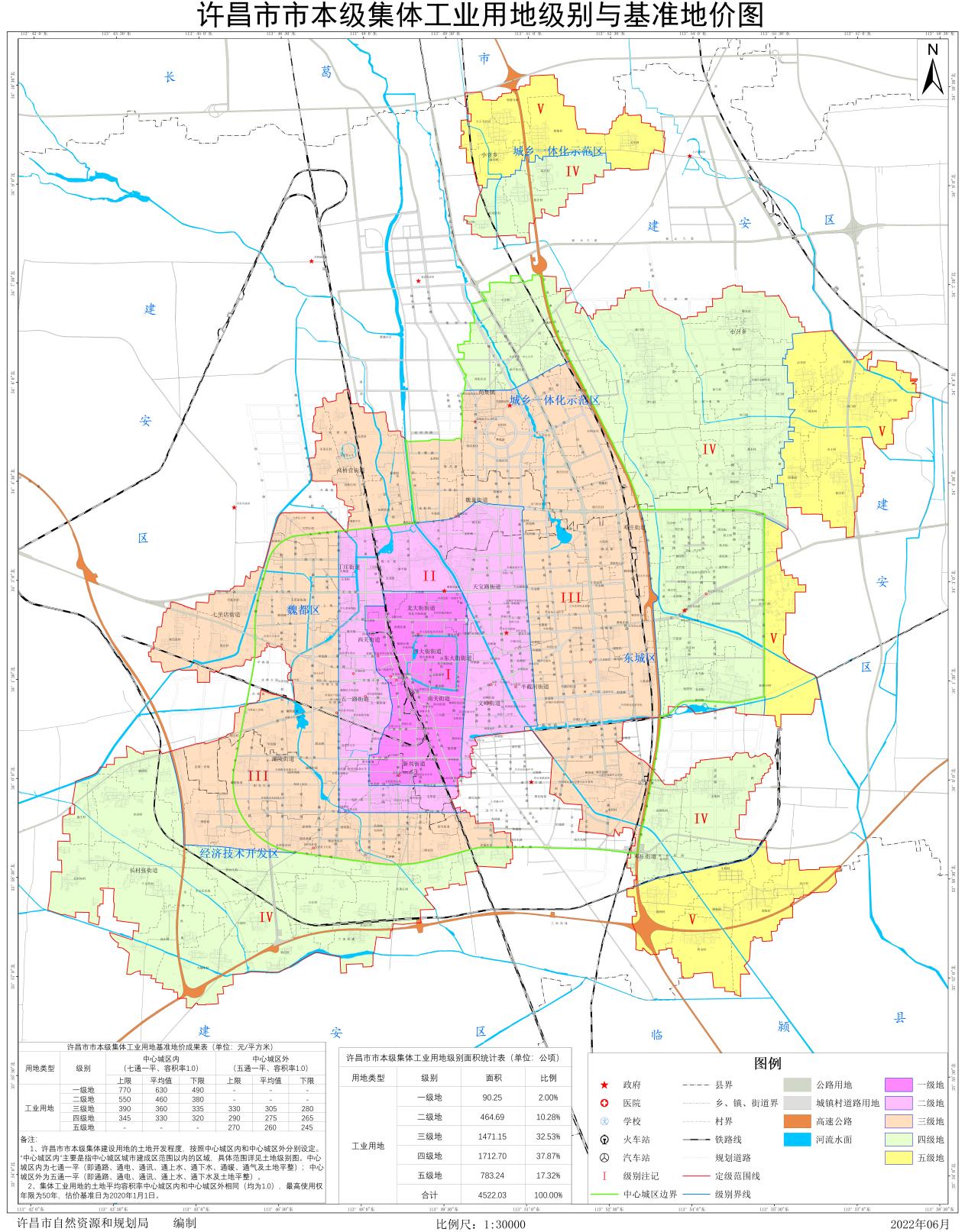 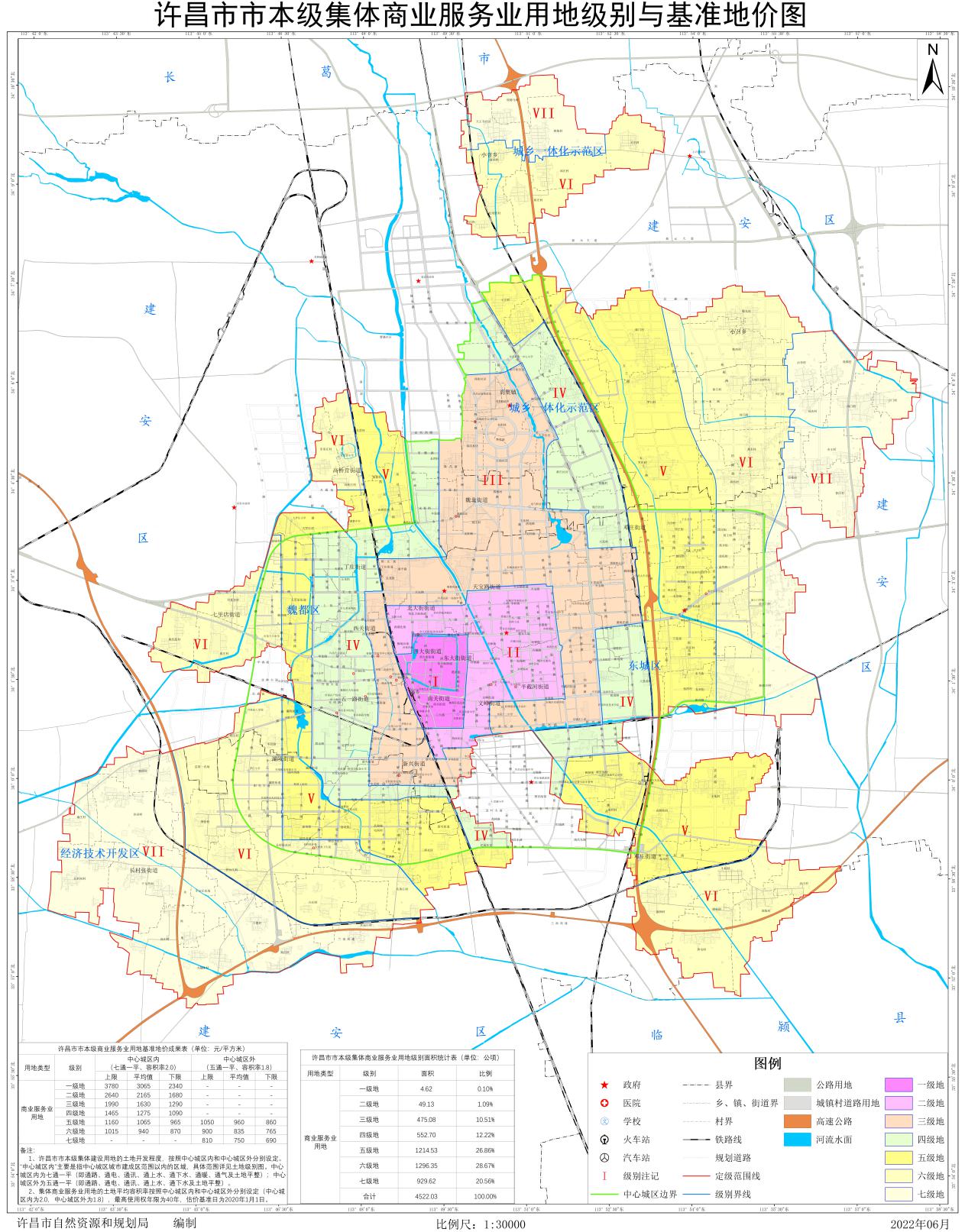 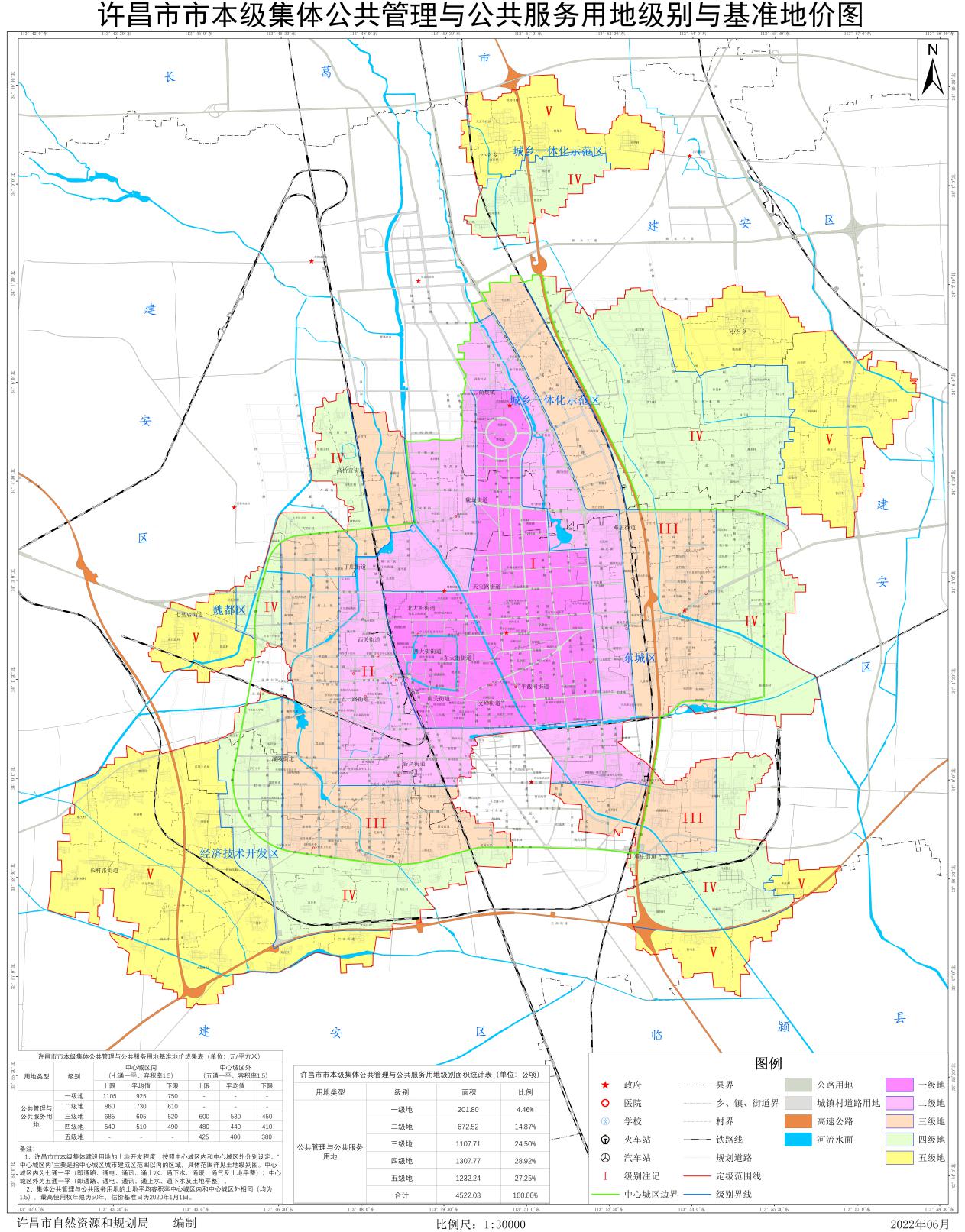 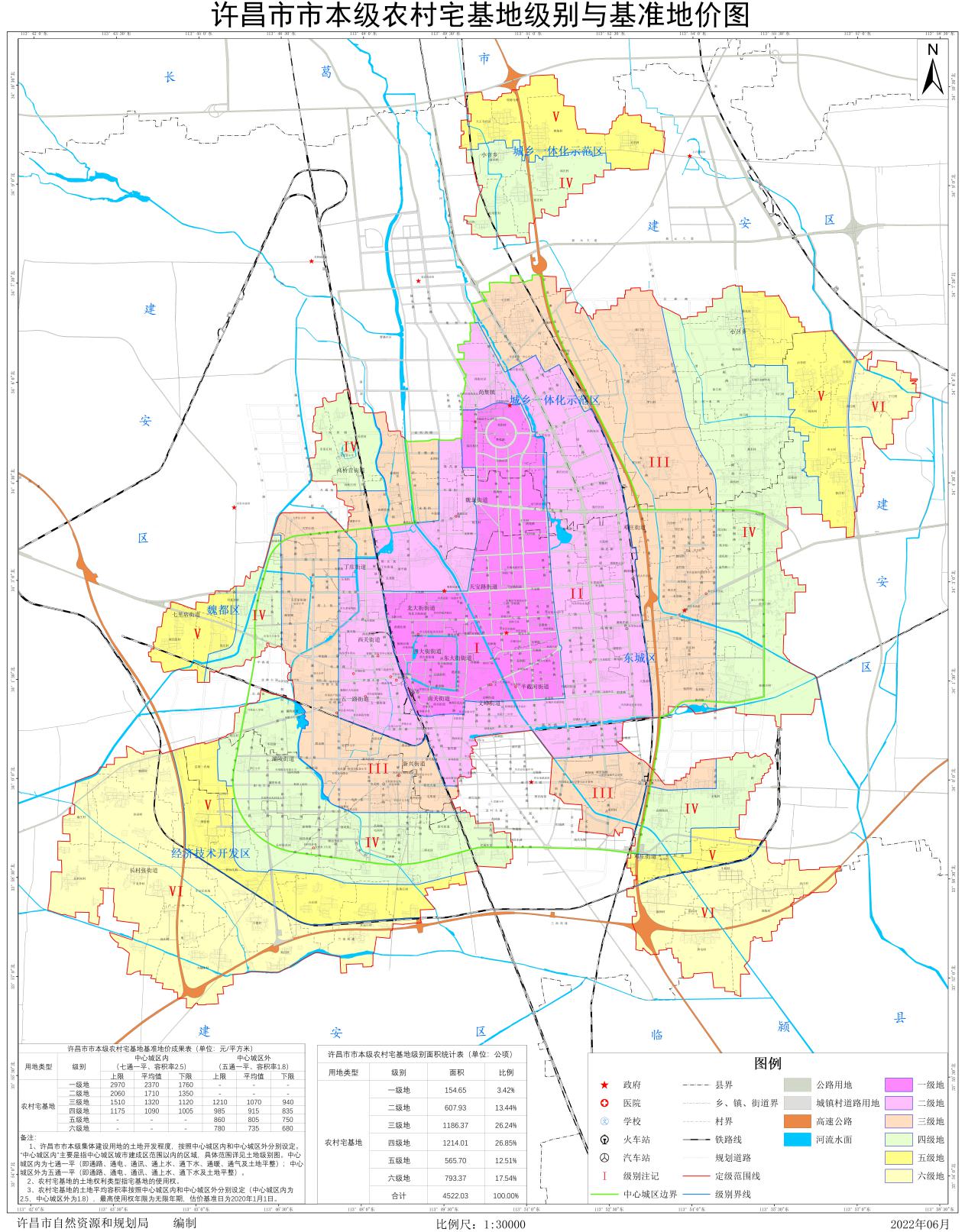 设  施通路通上水通下水通电通讯通暖通气土地平整合计费用（元/㎡）25201510525305135设  施通路通上水通下水通电通讯土地平整合计费用（元/㎡）252015105580用地类型 容积率 商业服务业用地2.0农村宅基地2.5工业用地1.0公共管理与公共服务用地1.5用地类型 容积率 商业服务业用地1.8农村宅基地1.8工业用地1.0公共管理与公共服务用地1.5用地类型使用年限用地类型使用年限商业服务业用地40年工业用地50年农村宅基地无限年期公共管理与公共服务用地50年用地类型中心城区内外区间名称一级二级三级四级五级六级七级商业服务业用地城区内上限378026401990146511601015商业服务业用地城区内平均值30652165163012751065940商业服务业用地城区内下限2340168012901090965870商业服务业用地城区外上限1050900810商业服务业用地城区外平均值960835750商业服务业用地城区外下限860765690农村宅基地城区内上限2970206015101175农村宅基地城区内平均值2370171013201090农村宅基地城区内下限1760135011201005农村宅基地城区外上限1210985860780农村宅基地城区外平均值1070915805735农村宅基地城区外下限940835750680工业用地城区内上限770550390345工业用地城区内平均值630460360330工业用地城区内下限490380335320工业用地城区外上限330290270工业用地城区外平均值305275260工业用地城区外下限280265245公共管理与公共服务用地城区内上限1105860685540公共管理与公共服务用地城区内平均值925730605510公共管理与公共服务用地城区内下限750610520490公共管理与公共服务用地城区外上限600480425公共管理与公共服务用地城区外平均值530440400公共管理与公共服务用地城区外下限450410380